В соответствии с пунктом 3 статьи 72, статьей 79 Бюджетного кодекса Российской Федерации, Постановлением Правительства Российской Федерации от 26.11.2013 г. № 1071 «Об утверждении Правил принятия решений о заключении государственных контрактов на поставку товаров, выполнение работ, оказание услуг для обеспечения федеральных нужд и концессионных соглашений, концедентом по которым выступает Российская Федерация, на срок, превышающий срок действия утвержденных лимитов бюджетных обязательств», Постановлением администрации МО Сертолово от 03.07.2009 г. №196 «Об утверждении Положения о порядке принятия решений о подготовке и реализации бюджетных инвестиций в объекты капитального строительства муниципальной собственности муниципального образования Сертолово Ленинградской области, руководствуясь Уставом муниципального образования Сертолово Всеволожского муниципального района Ленинградской области (далее по тексту - МО Сертолово), Положением об администрации МО Сертолово, администрация МО Сертолово:ПОСТАНОВЛЯЕТ:1. Утвердить «Порядок принятия решений о заключении муниципальных контрактов на выполнение работ, оказание услуг для обеспечения муниципальных нужд МО Сертолово на срок, превышающий срок действия утвержденных лимитов бюджетных обязательств» согласно приложению.2. Настоящее постановление подлежит опубликованию в газете «Петербургский рубеж», размещению на сайте администрации МО Сертолово, вступает в силу после официального опубликования.3. Контроль за исполнением настоящего постановления возлагается на заместителя главы администрации по финансам и экономике – председателя комитета финансов и экономики администрации МО Сертолово Карачёву И.В.Порядок принятия решений о заключении муниципальных контрактов на выполнение работ, оказание услуг для обеспечениямуниципальных нужд муниципального образования СертоловоВсеволожского муниципального района Ленинградской области на срок, превышающий срок действия утвержденныхлимитов бюджетных обязательств1. Настоящий Порядок принятия решений о заключении муниципальных контрактов на выполнение работ, оказание услуг для обеспечения муниципальных нужд муниципального образования Сертолово Всеволожского муниципального района Ленинградской области (далее по тексту – МО Сертолово), на срок, превышающий срок действия утвержденных лимитов бюджетных обязательств (далее - Порядок) определяет последовательность действий муниципальных заказчиков МО Сертолово (далее по тексту - муниципальные заказчики), администрации МО Сертолово при принятии решений о заключении муниципальных контрактов на выполнение работ, оказание услуг для обеспечения муниципальных нужд, длительность производственного цикла выполнения, которых превышает срок действия утвержденных лимитов бюджетных обязательств, осуществляемых в соответствии с законодательством Российской Федерации о контрактной системе в сфере закупок товаров, работ, услуг для обеспечения государственных и муниципальных нужд (далее по тексту – долгосрочный муниципальный контракт).2. Долгосрочные муниципальные контракты заключаются муниципальными заказчиками, в пределах средств, предусмотренных нормативными правовыми актами МО Сертолово в следующих случаях и порядке:2.1. на срок и в пределах средств, предусмотренных распоряжениями администрации МО Сертолово об осуществлении бюджетных инвестиций в объекты капитального строительства муниципальной собственности МО Сертолово в соответствии со статьей 79 Бюджетного кодекса Российской Федерации;2.2. на срок и в пределах средств, предусмотренных на реализацию муниципальных программ  МО Сертолово, утвержденных в установленном порядке.3. Решение о заключении долгосрочного муниципального контракта на выполнение работ, оказание услуг для обеспечения муниципальных нужд МО Сертолово, принимается в форме Постановления администрации МО Сертолово (далее - Постановление). Постановление должно содержать:-планируемые результаты выполнения работ, оказания услуг;-описание состава работ, услуг;-предельный срок выполнения работ, оказания услуг с учетом сроков, необходимых для определения подрядчиков, исполнителей;-предельный объем средств на оплату долгосрочного муниципального контракта с разбивкой по годам.4. Решение о заключении долгосрочного муниципального контракта принимаются в следующем порядке:4.1. Проект Постановления и пояснительная записка к нему, подготовленные муниципальным заказчиком, направляются на согласование в комитет финансов и экономики администрации МО Сертолово.4.2. Комитет финансов и экономики администрации МО Сертолово в срок, не превышающий 3 рабочих дней от даты получения проекта Постановления и пояснительной записки к нему, согласовывает указанный проект путем составления заключения, при соблюдении следующих условий:-соответствие предлагаемого к заключению долгосрочного муниципального контракта реестру расходных обязательств МО Сертолово;-соответствие предельного объема бюджетных ассигнований, предусматриваемых на оплату долгосрочного муниципального контракта в текущем финансовом году и плановом периоде бюджетным ассигнованиям, предусмотренным на исполнение соответствующего расходного обязательства решением о бюджете МО Сертолово;- непревышение годового объема средств, предусматриваемых на оплату долгосрочного муниципального контракта, над максимальным годовым объемом бюджетных ассигнований, предусмотренных на оплату указанного контракта в пределах текущего финансового года.4.3. Проект Постановления, согласованный с комитетом финансов и экономики администрации МО Сертолово, муниципальным заказчиком направляется для утверждения главе администрации МО Сертолово в установленном порядке.5. Заключение долгосрочных муниципальных контрактов для муниципальных нужд МО Сертолово осуществляется в соответствии с законодательством Российской Федерации о контрактной системе в сфере закупок товаров, работ, услуг для обеспечения государственных и муниципальных нужд.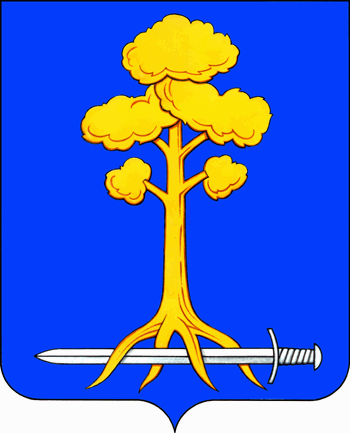 МУНИЦИПАЛЬНОЕ ОБРАЗОВАНИЕСЕРТОЛОВОВСЕВОЛОЖСКОГО МУНИЦИПАЛЬНОГО РАЙОНАЛЕНИНГРАДСКОЙ ОБЛАСТИАДМИНИСТРАЦИЯП О С Т А Н О В Л Е Н И Еот 26.02.2015 г.                                                                                       №48				г. СертоловоМУНИЦИПАЛЬНОЕ ОБРАЗОВАНИЕСЕРТОЛОВОВСЕВОЛОЖСКОГО МУНИЦИПАЛЬНОГО РАЙОНАЛЕНИНГРАДСКОЙ ОБЛАСТИАДМИНИСТРАЦИЯП О С Т А Н О В Л Е Н И Еот 26.02.2015 г.                                                                                       №48				г. СертоловоОб утверждении Порядка принятия решений о заключении муниципальных контрактов на выполнение работ, оказание услуг для обеспечения муниципальных нужд муниципального образования Сертолово Всеволожского муниципального района Ленинградской области на срок, превышающий срок действия утвержденных лимитов бюджетных обязательствГлава администрации                                                       Ю.А. Ходько ПРИЛОЖЕНИЕк постановлению администрации  МО Сертолово         от _______________ № ___ 